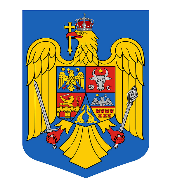 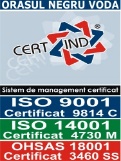 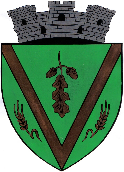      PRIMARIA ORAȘULUI NEGRU VODĂOraș Negru Vodă, Șos.Mangaliei, nr.13, jud.ConstanțaTel/Fax:0241-780195 / 0241-780948 e-mail : office@primaria-negruvoda.roCOMUNICARE ACCEPTARE OFERTA VANZARENR/DATA OFERTA DE VANZARESUPRAFATA –HA- PARCELANUMELE SI PRENUMELE / DENUMIRE P.J PREEMPTORRANG PREEMPTORPRET OFERIT DE CATRE –LEI-473/28.01.2019COTA DE 1/5 DIN 0,8000 A 31/46I.I. SILAGHI EUGENARENDAȘ4.121472/28.01.2019COTA DE 1/5 DIN 1,2000 A 31/47I.I. SILAGHI EUGENARENDAȘ6.181474/28.01.2019COTA DE 1/5 DIN 3,2000 A 47/6I.I. SILAGHI EUGENARENDAȘ16.484475/28.01.2019COTA DE 1/5 DIN 4,8000 A 47/7I.I. SILAGHI EUGENARENDAȘ24.726476/28.01.2019COTA DE 1/5 DIN 0,8000 A 31/46I.I. SILAGHI EUGENARENDAȘ2.489,10477/28.01.2019COTA DE 1/5 DIN 1,2000 A 31/47I.I. SILAGHI EUGENARENDAȘ3.734478/28.01.2019COTA DE 1/5 DIN 3,2000 A 47/6I.I. SILAGHI EUGENARENDAȘ9.956479/28.01.2019COTA DE 1/5 DIN 4,8000 A 47/7I.I. SILAGHI EUGENARENDAȘ14.935